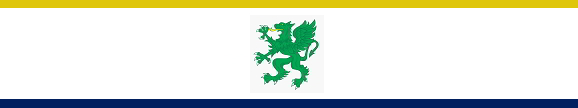 Somerset Ladies County Golf AssociationHandicap ChampionshipsIsle of Wedmore Golf Club Friday 16th August 2024Please e-mail or screenshot this form to compsec@somersetladiesgolf.orgby 30th June 2024 at the latestPlease see the website for the individual Competition DetailsName of ClubLadies Competition SecretaryContact e-mailDickinson Cup QualifierCDH NumberBarlow Cup QualifierCDH NumberGrass Roots Cup QualifierCDH Number